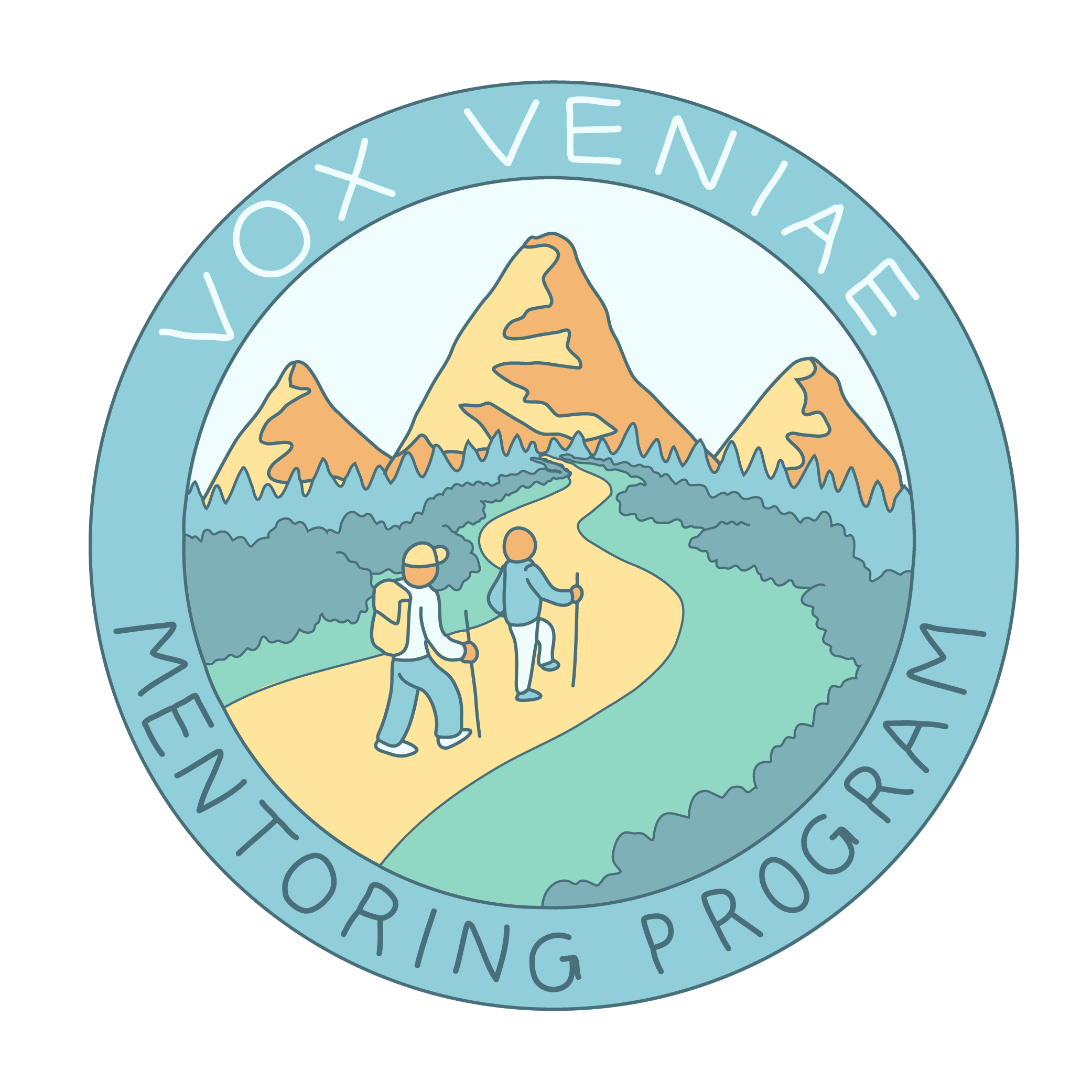 Vox Veniae MentoringPROGRAM INFORMATIONGOAL OF THE PROGRAMTo promote spiritual growth by forming one-to-one covenantal relationships that provide mutual encouragement and accountability on a shared journey with Christ. PARTICIPANT EXPECTATIONSAttend Orientation, Training and Follow-up Meeting6-month commitmentMeet at least twice a monthFocus on spiritual explorationMATCH CRITERIA Person-levelFind a fit between what participants are looking for and what they wantPeople that are in complementing seasons of lifeSimilar interests or aspirationsSurface-levelProximity in AustinSimilar time availabilitySome matches will be age-based, some will be peer matchesSTEPS OF ENTERING THE PROGRAM Orientation: General program info Application: Applications due two weeks after orientationMatching: Mentoring team and Vox leadership make matchesFollow-up Training: 6-months laterMatches will either close, extend, or rematch	MONITORING AND EVALUATIONOpen for email feedback any time at mentoring@voxveniae.comWe will send out 3-month surveyWe will collect exit evaluations at 6-month training